Gravity Force Simulation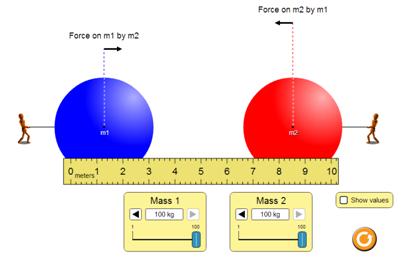 Directions: Use the “Gravity Force Simulation” to explore gravity.  Record your responses in Notability.  Click HERE to access the online simulation.Discover:Identify two ways you can change the amount of force (gravity) the objects experience.Complete the chart for each scenario below.Summarize: Determine whether each statement about gravity is true.____ The force of gravity increases as objects move closer together.____ The force of gravity increases as an object’s mass increases.____ If two objects have different masses, the more massive object pulls with a greater force.Apply:The earth’s gravity is pulling on you.  Are you pulling on the earth?  Explain your reasoning.Gravity is a force of attraction between objects based on their mass and their distance apart.  Why aren’t other objects, like your pencil, being pulled towards you?  Explain your reasoning.Mass of 1Location of 1Mass of 2Location of 2Force (1 on 2)Force (2 on 1)25 kg3 m25 kg7 m25 kg1 m25 kg9 m100 kg1 m100 kg9 m100 kg1 m1 kg9 m